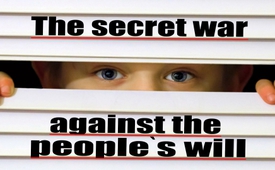 The Secret War Against the People's Will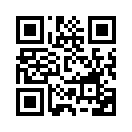 After two world wars, the slogan "No more war!" is anchored deep within the German self-image. According to surveys, 86% or German citizens oppose wars. In 2002, Gerhard Schröder won the reelection for German Chancellor also because he refused to give the USA German recognition for the war on Iraq. Secretly though, Germany helped US intelligence services and military during the war on Iraq...After two world wars, the slogan "No more war!" is anchored deep within the German self-image. According to surveys, 86% or German citizens oppose wars. In 2002, Gerhard Schröder won the reelection for German Chancellor also because he refused to give the USA German recognition for the war on Iraq. Secretly though, Germany helped US intelligence services and military during the war on Iraq:
American B52 bombers headed toward Iraq received the right to fly through German airspace and the supply of troops was organized by three US air bases within Germany. Furthermore, sketches of the Iraqi defense strategy were provided to US military intelligence and in the Iraqi capitol reconnaissance missions  of target buildings were supported. According to Spider Marks, head of the US-intelligence during the invasion in Iraq, the German agents in Baghdad were "more useful to us than 5'000 soldiers."

The bottom line: Germany's governments use covered up military operations to silently wage "war", even against their own people's will for peace!from mol.Sources:Book: „Geheimer Krieg – wie von Deutschland aus der Kampf gegen den Terror gesteuert wird“ from Christian Fuchs und John Goetz, S. 230-233This may interest you as well:---Kla.TV – The other news ... free – independent – uncensored ...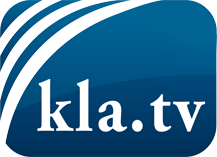 what the media should not keep silent about ...Little heard – by the people, for the people! ...regular News at www.kla.tv/enStay tuned – it’s worth it!Free subscription to our e-mail newsletter here: www.kla.tv/abo-enSecurity advice:Unfortunately countervoices are being censored and suppressed more and more. As long as we don't report according to the ideology and interests of the corporate media, we are constantly at risk, that pretexts will be found to shut down or harm Kla.TV.So join an internet-independent network today! Click here: www.kla.tv/vernetzung&lang=enLicence:    Creative Commons License with Attribution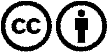 Spreading and reproducing is endorsed if Kla.TV if reference is made to source. No content may be presented out of context.
The use by state-funded institutions is prohibited without written permission from Kla.TV. Infraction will be legally prosecuted.